Suvestinė redakcija nuo 2020-11-01Įsakymas paskelbtas: TAR 2017-12-01, i. k. 2017-19259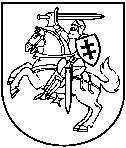 valstybinės teritorijų planavimo ir statybos inspekcijosprie aplinkos ministerijos viršininkasĮSAKYMASDĖL DEKLARACIJOS APIE statinio (-ių), JO (JŲ) DALIES (-IŲ) (KAI STATYBĄ NUMATYTA UŽBAIGTI ETAPAIS) STATYBOS UŽBAIGIMĄ / statinio (-ių) JO (JŲ) DALIES (-IŲ) / patalpos (-ų) PASKIRTIES PAKEITIMĄ REKVIZITŲ PATVIRTINIMO2017 m. lapkričio 27 d. Nr. 1V-152VilniusVadovaudamasi Lietuvos Respublikos teritorijų planavimo ir statybos valstybinės priežiūros įstatymo 16 straipsnio 7 dalimi, statybos techninio reglamento STR 1.05.01:2017 „Statybą leidžiantys dokumentai. Statybos užbaigimas. Statybos sustabdymas. Savavališkos statybos padarinių šalinimas. Statybos pagal neteisėtai išduotą statybą leidžiantį dokumentą padarinių šalinimas“, patvirtinto Lietuvos Respublikos aplinkos ministro 2016 m. gruodžio 12 d. įsakymu Nr. D1-878, 93.1 papunkčiu ir Valstybinės teritorijų planavimo ir statybos inspekcijos prie Aplinkos ministerijos nuostatų, patvirtintų Lietuvos Respublikos aplinkos ministro 2003 m. liepos 9 d. įsakymu Nr. 349 „Dėl Valstybinės teritorijų planavimo ir statybos inspekcijos prie Aplinkos ministerijos nuostatų patvirtinimo“, 19.1 ir 19.15 papunkčiais:1. T v i r t i n u  Deklaracijos apie statinio (-ių), jo (jų) dalies (-ių) (kai statybą numatyta užbaigti etapais) statybos užbaigimą / statinio (-ių), jo (jų) dalies (-ių) / patalpos (-ų) paskirties pakeitimą rekvizitus (pridedama).2.	P r i p a ž į s t u  netekusiu galios Valstybinės teritorijų planavimo ir statybos inspekcijos prie Aplinkos ministerijos viršininko 2017 m. vasario 13 d. įsakymą Nr. 1V-20 „Dėl Deklaracijos apie statinio (-ių) statybos užbaigimą / statinio (-ių) / patalpos (-ų) paskirties pakeitimą rekvizitų patvirtinimo“.3.  N u s t a t a u, kad šis įsakymas įsigalioja  2017 m. gruodžio 18 d.L. e. viršininko pareigas 					     Eglė KuklierienėRekvizitai patvirtinti   Valstybinės teritorijų planavimo ir statybosinspekcijos prie Aplinkos ministerijos viršininko2017 m. lapkričio 27 d. įsakymu Nr. 1V-152(Valstybinės teritorijų planavimo ir statybos inspekcijos prie Aplinkos ministerijos viršininko2020 m. spalio 14 d. įsakymo Nr. 1V-177 redakcija)DEKLARACIJA APIE STATINIO (-IŲ), JO (JŲ) DALIES (-IŲ) (KAI STATYBĄ NUMATYTA UŽBAIGTI ETAPAIS) STATYBOS UŽBAIGIMĄ / STATINIO (-IŲ), JO (JŲ) DALIES (-IŲ) / PATALPOS (-Ų) PASKIRTIES PAKEITIMĄ20 ___ m. _____________ _____ d. Nr. ____________ , versijos Nr. ______(Data)			 (reg. numeris)____________________(vieta)Statytojo pateikti deklaracijos 	registracijos duomenys data __________ , Nr. _______________ Duomenys apie statybą leidžiantį dokumentą Yra / Nėra Pavadinimas ______________________________________________________________________Išdavimo data __________________ , Nr. ______________________________________________  Išdavęs subjektas ___________________________________________________________________ŠIA deklaracija skelbiama, kad pagal statinio projekto sprendinius ir teisės aktų reikalavimus užbaigta statinIO (-ių), JO (JŲ) DALIES (-IŲ) (KAI STATYBĄ NUMATYTA UŽBAIGTI ETAPAIS) statyba / pakeista statinIO (-ių), jo (jų) dalies (-ių) / patalpOS (-ų) paskirtis (tinkamą pabraukti).Tinkamą pabraukti: 1. Pastatytas (-i) naujas (-i) statinys (-iai), jo dalis (-ys).2. Atliktas statinio (-ių), jo (jų) dalies (-ių) rekonstravimas.3. Atliktas statinio (-ių), jo (jų) dalies (ių) kapitalinis remontas.4. Atliktas statinio (-ių), jo (jų) dalies (-ių) paprastasis remontas.5. Pakeista statinio (-ių), jo (jų) dalies (-ių) paskirtis / pakeista patalpos (-ų) paskirtis.6. Nugriautas (-i) statinys (-iai), jo (jų) dalis (-ys).Paskirtis ______________________ , buvusi paskirtis ___________________________________________Pavadinimas ___________________ , buvęs pavadinimas ________________________________________Kategorija _____________________ , buvusi kategorija _________________________________________Unikalus Nr. ______________________________Žemės sklypo (-ų) kad. Nr. _________________________________________________________________Adresas (-ai) ____________________________________________________________________________Atskirų statinio (-ių) patalpų, kuriose atlikti statybos darbai, duomenys Unikalus Nr. ___________________________________Paskirtis  _____________________ , buvusi paskirtis ____________________________________________Pavadinimas __________________ , buvęs pavadinimas _________________________________________Duomenys apie rangovą (-us)Yra / NėraAsmens vardas, pavardė, asmens kodas / juridinio asmens pavadinimas, kodas __________________Dokumento, suteikiančio teisę užsiimti atitinkama veikla, duomenys Pavadinimas ____________________________________________________________________________Numeris ___________ , išdavimo data ___________ , galiojimo sustabdymo data ir terminas (tuo atveju, jeigu galiojimas sustabdytas)____________________________ .Kontaktinė informacijaEl. p.________________ , tel. ______________ , mob. tel. _____________Duomenys apie statinio statybos vadovą (-us)Yra / NėraAsmens vardas, pavardė, asmens kodas _________________________________________________Dokumento, suteikiančio teisę užsiimti atitinkama veikla, duomenys Pavadinimas ____________________________________________________________________________Numeris ___________ , išdavimo data ___________ , galiojimo sustabdymo data ir terminas (tuo atveju, jeigu galiojimas sustabdytas)_______________________________ .Kontaktinė informacijaEl. p.___________________, tel. _______________ , mob. tel. ____________Duomenys apie statinio statybos techninės priežiūros vadovą (-us)Yra / NėraAsmens vardas, pavardė, asmens kodas _______________________________________________________Dokumento, suteikiančio teisę užsiimti atitinkama veikla, duomenys Pavadinimas ____________________________________________________________________________Numeris ___________ , išdavimo data ___________ , galiojimo sustabdymo data ir terminas (tuo atveju, jeigu galiojimas sustabdytas)___________________________ .Kontaktinė informacija El. p.__________________ , tel. _______________, mob. tel. _____________Duomenys apie statinio projektąYra / Nėra Pavadinimas ____________________________________________________________________________Parengimo metai ___________, numeris ____________________________________________ Duomenys apie statytojąAsmens vardas, pavardė, asmens kodas / juridinio asmens pavadinimas, kodas_______________________Kontaktinė informacijaEl. p.__________________ , tel. ______________ , mob. tel. ______________Duomenys apie statinio projektuotojąYra / Nėra Asmens vardas, pavardė, asmens kodas / juridinio asmens pavadinimas, kodas_____________________________________________________________________________Duomenys apie statinio projekto vadovąYra / NėraAsmens vardas, pavardė, asmens kodas _______________________________________________Dokumento, suteikiančio teisę užsiimti atitinkama veikla, duomenys Pavadinimas ____________________________________________________________________________Numeris ___________ , išdavimo data ___________ , galiojimo sustabdymo data ir terminas (tuo atveju, jeigu galiojimas sustabdytas)_______________________________ .Kontaktinė informacijaEl. p.________________ , tel. ______________ , mob. tel. ________________Duomenys apie statinio projekto vykdymo priežiūros vadovąYra / NėraAsmens vardas, pavardė, asmens kodas _________________________________________________Dokumento, suteikiančio teisę užsiimti atitinkama veikla, duomenys Pavadinimas ____________________________________________________________________________Numeris ___________ , išdavimo data ___________ , galiojimo sustabdymo data ir terminas (tuo atveju, jeigu galiojimas sustabdytas)_______________________________ .Kontaktinė informacijaEl. p.________________ , tel. ______________ , mob. tel. ________________Duomenys apie statiniO (-IŲ), JO (JŲ) DALIES (-IŲ) (KAI STATYBĄ NUMATYTA UŽBAIGTI ETAPAIS) bendruosius rodikliusPastabos:1.	Kiekvieno statinio ar jo dalies (-ių) (kai statyba užbaigiama etapais) rodikliai pildomiatskirai. 2.	Bendrieji statinio rodikliai nurodomi remiantis statybos techninio reglamento STR 1.04.04:2017 „Statinio projektavimas, projekto ekspertizė“ 5 priedu.Duomenys apie pastatytų naujų pastatų, JŲ DALIŲ (kai statybą numatyta užbaigti etapais) rodikliusPastaba. Kiekvieno naujai statomo statinio arba jo dalies (-ių) (kai statyba užbaigiama etapais) rodikliai pildomi atskirai.Pastaba. Jei kurie nors duomenys nepildomi, atitinkamos pastraipos, eilutės ar lentelės gali būti ištrinamos.Vadovaujantis Lietuvos Respublikos statybos įstatymo 28 straipsnio 5 dalimi, atlikus statybos užbaigimo procedūras, statinį ir daiktines teises į jį privaloma įregistruoti Nekilnojamojo turto registre ne vėliau kaip per 3 mėnesius nuo deklaracijos apie statybos užbaigimą patvirtinimo ir įregistravimo dienos arba nuo deklaracijos apie statybos užbaigimą pasirašymo dienos (kai ji netvirtinama ir neregistruojama).Jeigu Statybos įstatymo 28 straipsnio 2 ir 3 dalyje nurodytais atvejais deklaracija registruojama atlikus statinio ekspertizę, ją gali atlikti tik ekspertizės rangovas – juridinis asmuo.Įstatymų nustatyta atsakomybė už šioje deklaracijoje pateiktų duomenų ir prie prašymo patvirtinti deklaraciją apie statybos užbaigimą pridėtų dokumentų atitiktį tikrovei žinoma. Įsipareigoju nuolat saugoti mano turimus ir prie prašymo pridėtus statybos dokumentus, o perleidus statinius kitam asmeniui – perduoti dokumentus nuolat saugoti šiam asmeniui.___________________	____________________________________________(parašas)	              ( statytojo (jo įgalioto atstovo) vardas ir pavardė)	Pakeitimai:1.
                    Valstybinė teritorijų planavimo ir statybos inspekcija prie Aplinkos ministerijos, Įsakymas
                Nr. ,
2020-10-14,
paskelbta TAR 2020-10-21, i. k. 2020-21761                Dėl Valstybinės teritorijų planavimo ir statybos inspekcijos prie Aplinkos ministerijos viršininko 2017 m. lapkričio 27 d. įsakymo Nr. 1V-152 „Dėl Deklaracijos apie statinio (-ių), jo (jų) dalies (-ių) (kai statybą numatyta užbaigti etapais) statybos užbaigimą / statinio (-ių) jo (jų) dalies (-ių) / patalpos (-ų) paskirties pakeitimą rekvizitų patvirtinimo“ pakeitimoBendrųjų rodiklių pavadinimasMato vnt.Rodiklių reikšmėsRodiklių reikšmėsBendrųjų rodiklių pavadinimasMato vnt.pagal statinio projektąpagal kadastro bylos duomenis (faktiniai)Pagrindinė naudojimo paskirtisPagrindinė naudojimo paskirtisPasta-tų skai-čiusButų skai-čiusNegyvena-mojo pastato butų skaičiusBen-drasis plotas, m2 Negyvena-mojo pastato butų bendrasis plotasNaudin-gasisplotas, m2Negyvena-mojo pastato butų naudinga-sis plotasTū-ris, m3Negyvena-mojo pastato butų tūrisGyvenamieji pastatai, iš visoGyvenamieji pastatai, iš visoXXXXVieno buto namaiVieno buto namaiXXXXDviejų butų namaiDviejų butų namaiXXXXTrijų ar daugiau butų (daugiabučiai) namaiTrijų ar daugiau butų (daugiabučiai) namaiXXXXĮvairių socialinių grupių asmenims skirti pastataiĮvairių socialinių grupių asmenims skirti pastataiXXXXNegyvenamieji pastatai pagal paskirtį, iš visoNegyvenamieji pastatai pagal paskirtį, iš viso××Įstaigų pastataiĮstaigų pastatai××Gamybos, pramoniniai pastatai ir sandėliaiGamybos, pramoniniai pastatai ir sandėliai××iš jųSandėliavimo paskirties pastatai××Žemės ūkio ir kiti ūkiniai pastataiŽemės ūkio ir kiti ūkiniai pastatai××Transporto ir ryšių pastataiTransporto ir ryšių pastatai××Prekybos, viešbučių ir maitinimo įmonių pastataiPrekybos, viešbučių ir maitinimo įmonių pastatai××iš jųviešbučių ir kitų panašių pastatų××prekybos pastatų××Švietimo ir mokslo pastataiŠvietimo ir mokslo pastatai××iš jų-	bendrojo lavinimo mokyklų××-	ikimokyklinių ugdymo mokyklų××Gydymo paskirties pastataiGydymo paskirties pastatai××Kultūros ir sporto renginių pastataiKultūros ir sporto renginių pastatai××Kitos paskirties pastataiKitos paskirties pastatai××iš jų Religinės paskirties pastatai××Pastatyti butai pagal užsakovusPastatyti butai pagal užsakovusPastatyti butai pagal užsakovusPastatyti butai pagal užsakovusStatytojas (užsakovas)Butų skaičiusBendrasis plotas, m2Naudingasis plotas, m2Viešasis sektoriusiš jo savivaldybiųPrivatus sektoriusPastatyti butai pagal kambarių skaičiųPastatyti butai pagal kambarių skaičiųPastatyti butai pagal kambarių skaičiųKambarių skaičiusKambarių skaičiusButų skaičiusButai, iš visoButai, iš visoIiš jųvieno kambarioIiš jųdviejų kambariųIiš jųtrijų kambariųIiš jųketurių kambariųIiš jųpenkių kambariųIiš jųšešių kambariųIiš jųseptynių kambariųIiš jųaštuonių kambarių ir didesniPastatyti gyvenamieji pastatai ir butai pagal sienų medžiagasPastatyti gyvenamieji pastatai ir butai pagal sienų medžiagasPastatyti gyvenamieji pastatai ir butai pagal sienų medžiagasPastatyti gyvenamieji pastatai ir butai pagal sienų medžiagasSienų medžiagaSienų medžiagaPastatų skaičiusButų skaičiusIš visoIš visoIiš jųPlytų mūrasIiš jųStambiaplokštės, blokaiIiš jųMonolitinis akmens betonasIiš jųMetalo konstrukcijų sistemaIiš jųMediena (rąstai)Iiš jųSu mediniu karkasu, mediniai skydaiIiš jųStiklo ir plastiko konstrukcijosIiš jųKitos sieninės medžiagos (blokeliai, akmenų mūras, molis ir kiti neišvardyti)Pastatyti gyvenamieji pastatai ir butai pagal aukštų skaičiųPastatyti gyvenamieji pastatai ir butai pagal aukštų skaičiųPastatyti gyvenamieji pastatai ir butai pagal aukštų skaičiųAukštų skaičiusPastatų skaičiusButų skaičius1 aukšto2 aukštų3 aukštų4 aukštų5 aukštų6 aukštų7 aukštų8 aukštų9 aukštų ir daugiauPastatyti gyvenamieji pastatai ir butai pagal turimus patogumusPastatyti gyvenamieji pastatai ir butai pagal turimus patogumusPastatyti gyvenamieji pastatai ir butai pagal turimus patogumusPatogumaiPastatų skaičiusButų skaičiusVandentiekisNuotekų šalinimas (kanalizacija)Karštas vanduoVonia (dušas)Centrinis šildymas (vietinis centrinis šildymas, centrinis šildymas iš centralizuotų sistemų)Pastatytuose pastatuose esančių negyvenamųjų patalpų plotasPastatytuose pastatuose esančių negyvenamųjų patalpų plotasPatalposBendrasis plotas, m2Gyvenamuosiuose pastatuose esančių negyvenamųjų patalpų